President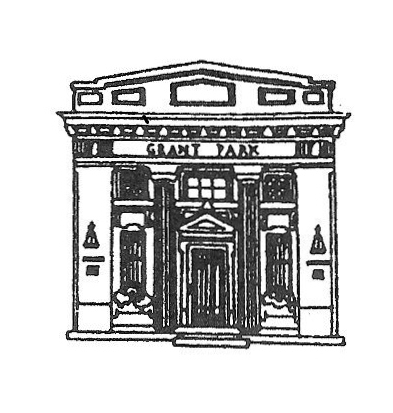 Martin RothClerkScott DillmanTreasurerDouglas GravesTrusteesDana R. DicksonMike MalkowskiDebra MorganJill MorseLaura VeldhuizenWilliam J. Wold                                                               CALL THE  MEETING TO ORDERPLEDGE TO FLAGROLL CALLAPPROVAL OF PREVIOUS MEETING(S) MINUTESPUBLIC COMMENTS:COMMENTS ARE LIMITED TO 3 MINUTES PURSUANT TO ORDINANCE O-1-15-1, RULE 22-H If you wish to hold a discussion with the Village Board you must be on the published agenda. Agendas are published the Thursday prior to Monday meeting.APPROVE  BILLS FOR  PAYMENTAPPROVE  PAYROLLDEPARTMENT REPORTSCLERK SCOTT DILLMANATTORNEY'S REPORT JIM ROWEENGINEER'S REPORT NEIL PIGGUSHSTREET & ALLEY COMMITTEE CHAIRMAN LAURA VELDHUIZENSTREETS & ALLEY COMMISSIONER JOHN HENSONVOTE ON COST TO RE ROUTE SUMP DRAINAGE AT CORNER OF BUTLER AND HAMILTONVOTE ON STORM DRAIN AT RTE 1 & SHELLFINANCE COMMITTEE CHAIRMAN DANA DICKSONVILLAGE TREASURER DOUG GRAVESSEWER/GARBAGE COMMITTEE CHAIRMAN DEB MORGAN 	SEWER COMMISSIONER JOHN BOBERA	DISCUSS AND VOTE ON GENERATOR REPAIR OR REPLACE AT SEWER PLANTBUILDINGS & GROUNDS COMMITTEE CHAIRMAN BILL WOLDORDINANCES & INSURANCE COMMITTEE CHAIRMAN JILL MORSEFIRST READING 0-10-16-1 ORDINANCE AMENDING TITLE 4 (BUILDING REGULATIONS)FIRST READING 0-10-16-2 ORDINANCE AMENDING TITLE 6 (HEALTH & SANITATION)INSURANCE CLAIMS UPDATE LAW ENFORCEMENT COMMITTEE CHAIRMAN MIKE MALKOWSKIPOLICE CHIEF CARL FREY VILLAGE PRESIDENT MARTIN ROTHMOTION TO ENTER EXECUTIVE SESSION TO DISCUSS PERSONNEL AND LITIGATION MOTION TO TAKE ACTION IF NECESSARYMOTION TO ADJOURN